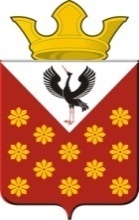  ГЛАВА МУНИЦИПАЛЬНОГО ОБРАЗОВАНИЯКраснополянское сельское поселение Байкаловского районаСвердловской областиПостановление № 19        с. Краснополянское                                                                                             20.01.2014  Об  утверждении   Порядка  определения объема и предоставления субсидий муниципальным бюджетным   и автономным учреждениям Краснополянского сельского поселения на иные цели 	В целях реализации Федерального Закона от 8 мая 2010 года  №  83-ФЗ «О внесении изменений в отдельные законодательные акты Российской Федерации в связи с совершенствованием правового  положения государственных (муниципальных) учреждений»,  руководствуясь ст. 26 Устава Краснополянского сельского поселения, постановляю:1.  Утвердить прилагаемый  Порядок   определения    объема   и   условий   предоставления  субсидий  муниципальным бюджетным и автономным учреждениям  Краснополянского сельского поселения (приложение № 1).           2. Обнародовать настоящее Постановление в соответствии с Уставом Краснополянского сельского поселения и разместить на официальном сайте муниципального образования. 3. Контроль   исполнения настоящего постановления возложить на заместителя главы Администрации Краснополянского сельского поселения Карпова В.В. Глава Краснополянского сельского поселения                                                                           Г.М. Губина Приложение № 1Утвержденопостановлением главыКраснополянского сельского поселенияот 20.01.2014 № 19Порядок  определения объема и предоставления субсидий муниципальным бюджетным   и автономным учреждениям Краснополянского сельского поселения на иные цели1. Общие положения1.1. Настоящий Порядок регламентирует процедуру определения объема и предоставления субсидий за счет средств муниципального бюджета бюджетным учреждениям и автономным учреждениям Краснополянского сельского поселения (далее - Порядок) на иные цели (далее – субсидии).1.2. Субсидии бюджетным учреждениям и автономным учреждениям (далее – Учреждения) носят разовый характер и направляются на:- цели, не связанные с возмещением нормативных затрат на оказание муниципальных услуг (выполнение работ), а также с осуществлением  бюджетных инвестиций в объекты капитального строительства муниципальной собственности Краснополянского сельского поселения в форме капитальных вложений в основные средства Учреждений;- непредвиденные мероприятия Учреждения, в соответствии с предусмотренной его уставом основной деятельностью.1.3. Предоставление исполнительным органом местного самоуправления, осуществляющим полномочия учредителя, (далее – орган, осуществляющий полномочия учредителя) субсидий осуществляется в пределах ассигнований, предусмотренных муниципальным бюджетом на очередной финансовый год и плановый период.2. Порядок и условия предоставления субсидий2.1. Субсидии учреждениям на цели, не связанные с возмещением нормативных затрат на оказание муниципальных услуг (выполнение работ), предоставляются в рамках  долгосрочных областных и ведомственных целевых программ. 2.2. Предоставление субсидий на непредвиденные мероприятия Учреждения, в соответствии с предусмотренной его уставом основной деятельностью, осуществляется в соответствии с отдельным правовым актом  Администрации Краснополянского сельского поселения.2.3. В срок, установленный правовым актом о разработке  проекта муниципального бюджета на очередной финансовый год и плановый период, орган, осуществляющий полномочия учредителя, на основании заявок Учреждений, направляет в финансово-экономический отдел  Администрации Краснополянского сельского поселения заявку на получение субсидий по форме согласно приложению 1 к настоящему Порядку, финансово-экономическое обоснование и расчет объема субсидий.2.4. Предоставление субсидий осуществляется на основании Соглашения, заключаемого между органом, осуществляющим полномочия учредителя, и Учреждением. 2.5. Соглашение о предоставлении субсидий, указанных в пункте 2.1 настоящего Порядка, заключается в срок не позднее одного месяца со дня официального опубликования решения Думы поселения о муниципальном бюджете на очередной финансовый год и плановый период.2.6. Соглашение о предоставлении субсидий, указанных в пункте 2.2 настоящего Порядка, заключается в срок не позднее одного месяца со дня подписания правового акта   Администрации Краснополянского сельского поселения о предоставлении субсидии на непредвиденные мероприятия Учреждения.3. Порядок определения объема субсидий3.1. При расчете объема субсидий учитываются:- наименование и количество планируемых мероприятий;- планируемые Учреждениями объемы расходов на реализацию мероприятий и их финансово-экономическое обоснование.Финансово-экономическое обоснование должно содержать калькуляцию статей планируемых расходов, подтверждаемую нормативными правовыми актами, устанавливающими порядок определения или размер обязательств, подлежащих исполнению Учреждениями за счет субсидий, сметами и прайс-листами (коммерческими предложениями) поставщиков, расчетами затрат. 4. Порядок перечисления субсидий4.1. Для выделения субсидий Учреждения ежеквартально не позднее 20-го числа месяца, предшествующего очередному кварталу, направляют в орган, осуществляющий полномочия учредителя, заявку на получение субсидий.4.2. Для выделения субсидий Учреждениям орган, осуществляющий полномочия учредителя, представляет в финансово-экономический отдел Администрации Краснополянского сельского поселения:- распоряжение на выделение субсидий - ежеквартально, не позднее третьего рабочего дня первого месяца очередного квартала;-  заверенную органом, осуществляющим полномочия учредителя, копию Соглашения. 4.3. Перечисление выделенных субсидий осуществляется с лицевых счетов получателя субсидий, открытых в финансовом отделе  Администрации Краснополянского сельского поселения по целевому назначению.4.4. Учреждения ежеквартально до 15 числа месяца, следующего за отчетным кварталом, представляют органу, осуществляющему полномочия учредителя, отчет об использовании субсидии по форме согласно приложению 3 к настоящему Порядку.В случае, если Учреждениям предоставляется несколько целевых субсидий, показатели формируются по каждой целевой субсидии. Учреждения несут ответственность за нецелевое использование средств субсидий и недостоверность предоставленных сведений о расходовании субсидий в соответствии с действующим законодательством.4.5. Субсидии, использованные Учреждениями не по целевому назначению, подлежат возврату в муниципальный бюджет в порядке, установленном законодательством.4.6. Не использованные в текущем финансовом году остатки субсидий подлежат перечислению Учреждениями в муниципальный бюджет. Остатки средств, перечисленные Учреждениями в муниципальный бюджет, могут быть возвращены данным Учреждениям в очередном финансовом году при наличии потребности в направлении их на те же цели в соответствии с решением распорядителя средств муниципального бюджета. 4.7. Контроль за эффективным и целевым использованием субсидий осуществляет орган, осуществляющий полномочия учредителя.